PRIHAJAJOČA PEDAGOŠKA USPOSABLJANJA NA DALJAVO: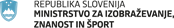 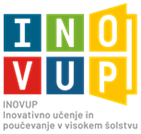 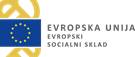 Na usposabljanja se lahko prijavite s klikom na posamezni naslov v spodnjem nizu, kjer najdete povezavo do -prijavnic na usposabljanja.Vljudno vabljeni k udeležbi!Naložbo sofinancirata Republika Slovenija in Evropska unija iz Evropskega socialnega sklada.http://www.eu-skladi.siTERMINNASLOVIZVAJALEC/KALOKACIJA19. maj 2020Vizualizacija v pedagoškem deluDragana PrijanovičUsposabljanje na daljavo21. maj 2020Sokratski dialog kot učna tehnikaizr. prof. dr. Tomaž GrušovnikUsposabljanje na daljavo21. maj 2020Primerjava uporabe učnih metod med Univerzo v Coimbri, Univerzo na Azorih in Univerzo v Mariborured. prof. dr. Jurij AvsecUsposabljanje na daljavo22. maj 2020Izvajanje in razvoj uveljavljenih načinov poučevanja na univerzitetnem nivoju z osredotočenostjo na naravoslovna področjaizr. prof. dr. Robert RepnikUsposabljanje na daljavo22. maj 2020Preverjanje in ocenjevanje znanja v visokošolskem izobraževanjuizr. prof. dr. Petra Dolenc,
dr. Ana Bardorfer, predUsposabljanje na daljavo25. maj 2020Kako povečati učno uspešnost in študijske dosežke študentov: primer inovativnosti šolskega sistema na Japonskemdoc. dddr. Joca ZurcUsposabljanje na daljavo26. maj 2020Izvajanje izpitov na daljavo z uporabo aplikacij Exam.net in Moodleizr. prof. dr. Marko Radovan27. maj 2020Fleksibilni učni itinerariji – izziv ali nadlogadoc. dr. Branislav ŠmitekUsposabljanje na daljavo27. maj 2020Fotografija kot medij za samoraziskovanje in delo s skupinami pri pedagoškem delu ...Dragana Prijanovič28. maj 2020Motivacija študentov za sodelovalno učenjered. prof. dr. Maja Stojanović29. maj 2020Poučevanje vodenja v 21. stoletjudoc. dr. Judita PeterlinUsposabljanje na daljavo1. jun 2020Izvajanje in razvoj uveljavljenih načinov poučevanja na univerzitetnem nivoju z osredotočenostjo na naravoslovna področjaizr. prof. dr. Robert Repnik2. jun 2020Vključevanje strokovnjakov iz institucij s področja negospodarstva v izvedbo naravoslovnih študijskih predmetovizr. prof. dr. Robert Repnik2. jun 2020Retorika in govor (z oz. raje brez maske)prof. dr. Tivadar Hotimir3. jun 2020Več kot le predavanje: o učenju z raziskovanjem prek spletadoc. dr. Iztok Tomažič3. jun 2020Primeri dobrih praks visokošolskega poučevanja v Belgijired. prof. dr. Matjaž Šraml9. jun 2020Pristop lateralnega mišljenja v naravoslovjured. prof. dr. Maja Stojanović10. jun 2020Igre kot prožna oblika utrjevanja in sprotnega preverjanja študijskih vsebindoc. dr. Brigita Kacjan11. jun 2020Usposabljanje za razvoj didaktično učinkovitega in varnega laboratorijskega in terenskega dela ter eksperimentalnih predavanj na področju fizikeizr. prof. dr. Robert Repnik12. jun 2020Izvajanje in razvoj inovativnih načinov poučevanja na univerzitetnem nivoju z osredotočenostjo na naravoslovna področjaizr. prof. dr. Robert Repnik16. jun 2020Miti in sodobna znanstvena spoznanja o spodbujanju kakovostnega učenjaizr. prof. dr. Katja Košir